AwMÖg A_© D‡Ëvj‡bi Av‡e`b digbvg: ...................................................................................c`ex:................................................................wefvM/`ßi/kvLv.......................................................................................Dcj‡ÿ¨ mshy&³ cÖv°wjZ ev‡RU Abyhvqx As‡K............................. (K_vq).........................................................UvKv AwMÖg D‡Ëvj‡bi Rb¨ Av‡e`b KiwQ|ev‡RU/wnmve kvLvi gšÍe¨ I mycvwik:cÖ‡dmi/W./Rbve.......................................................................c`ex.............................................................wefvM/`ßi/kvLv.....................................................................Zvi bv‡g c~‡e©i AwMÖg A_© Av‡Q/bvB| hvi cwigvY ..................................................UvKv, ZvwiL........................................| D³ AwMÖg A_© mgš^‡qi ci ev‡RU eivÏ mv‡c‡ÿ AwMÖg A_© cÖ`vb Kiv †h‡Z cv‡i|  ev‡RU kvLvi gšÍe¨: cwiPvjK (A_© I wnmve): †UªRvivi g‡nv`q:Av‡e`bKvix‡K †PK b¤^i.......................................................... UvKv cwigvY (As‡K).......................................... K_vq .............................................................................................ZvwiL...............................cÖ`vb Kiv n‡jv|†eMg †iv‡Kqv wek^we`¨vjq, iscyi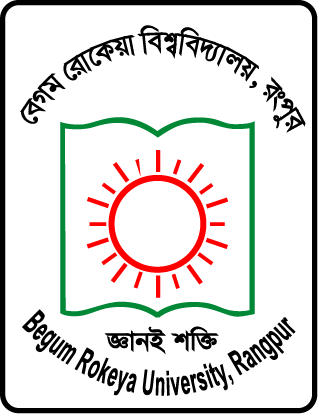 evsjv‡`k|Begum Rokeya University, RangpurBangladesh.Av‡e`Kvixi ¯^vÿi I mxjwefvM/`ßi/kvLv cÖav‡bi ¯^vÿi I mxjwmwbqi/wnmve iÿ‡Ki¯^vÿi I mxjmnKvix cwiPvjK (A_© I wnmve)¯^vÿi I mxjDc-cwiPvjK (A_© I wnmve)-Gi         ¯^vÿi I mxjev‡R‡Ui cÖavb LvZ:....................................................................................................................................................................................................†KvW bs:................................................................................................................................................................Awab¯Í LvZ:....................................................................................................................................................................................................†KvW bs:................................................................................................................................................................eivÏK…Z A‡_©i cvwigvY:....................................................................................................................................................................................................e¨wqZ A‡_©i cwigvY:................................................................................................................................................................Pvwn`vK…Z A‡_©i cwigvY:....................................................................................................................................................................................................Ae¨wqZ A‡_©i cwigvY:................................................................................................................................................................mnKvix cwiPvjK (ev‡RU)mnKvix cwiPvjK (ev‡RU)mnKvix cwiPvjK (ev‡RU)Dc-cwiPvjK (ev‡RU)Dc-cwiPvjK (ev‡RU)Dc-cwiPvjK (ev‡RU)wnmve/K¨vk kvLv wmwbqi/wnmve iÿ‡Ki¯^vÿi I mxjmnKvix cwiPvjK (A_© I wnmve)¯^vÿi I mxjDc-cwiPvjK (A_© I wnmve)-Gi ¯^vÿi I mxj